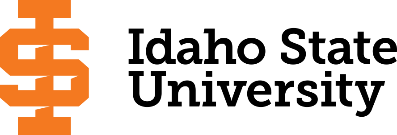     Pre-req’s and GE for PAS											Page 2                                                                                                                                                     Course Subject and TitleCr. Min. Grade*GE, UU or UM**Sem. Offered**Sem. OfferedPrerequisitePrerequisiteCo-RequisiteSemester OneSemester OneSemester OneSemester OneSemester OneSemester OneSemester OneSemester OneSemester OneGE Objective 1: ENGL 1101 Writing and Rhetoric I3C-GEGEAppropriate placement score                                                                                            TotalSemester TwoSemester TwoSemester TwoSemester TwoSemester TwoSemester TwoSemester TwoSemester TwoSemester TwoGE Objective 1: ENGL 1102 Writing and Rhetoric II3C-GEGEENGL 1101 or equivalent                                                                                            TotalSemester ThreeSemester ThreeSemester ThreeSemester ThreeSemester ThreeSemester ThreeSemester ThreeSemester ThreeSemester Three                                                                                             TotalSemester FourSemester FourSemester FourSemester FourSemester FourSemester FourSemester FourSemester FourSemester Four                                                                                             TotalSemester FiveSemester FiveSemester FiveSemester FiveSemester FiveSemester FiveSemester FiveSemester FiveSemester Five                                                                                              TotalSemester SixSemester SixSemester SixSemester SixSemester SixSemester SixSemester SixSemester SixSemester Six                                                                                              TotalSemester SevenSemester SevenSemester SevenSemester SevenSemester SevenSemester SevenSemester SevenSemester SevenSemester Seven                                                                                              Total                                        Semester Eight   Semester Eight   Semester Eight   Semester Eight   Semester Eight   Semester Eight   Semester Eight   Semester Eight   Semester Eight                                                                                                 Total                                              *GE=General Education Objective, UU=Upper Division University, UM= Upper Division Major**See Course Schedule section of Course Policies page in the e-catalog (or input F, S, Su, etc.)*GE=General Education Objective, UU=Upper Division University, UM= Upper Division Major**See Course Schedule section of Course Policies page in the e-catalog (or input F, S, Su, etc.)*GE=General Education Objective, UU=Upper Division University, UM= Upper Division Major**See Course Schedule section of Course Policies page in the e-catalog (or input F, S, Su, etc.)*GE=General Education Objective, UU=Upper Division University, UM= Upper Division Major**See Course Schedule section of Course Policies page in the e-catalog (or input F, S, Su, etc.)*GE=General Education Objective, UU=Upper Division University, UM= Upper Division Major**See Course Schedule section of Course Policies page in the e-catalog (or input F, S, Su, etc.)*GE=General Education Objective, UU=Upper Division University, UM= Upper Division Major**See Course Schedule section of Course Policies page in the e-catalog (or input F, S, Su, etc.)*GE=General Education Objective, UU=Upper Division University, UM= Upper Division Major**See Course Schedule section of Course Policies page in the e-catalog (or input F, S, Su, etc.)*GE=General Education Objective, UU=Upper Division University, UM= Upper Division Major**See Course Schedule section of Course Policies page in the e-catalog (or input F, S, Su, etc.)*GE=General Education Objective, UU=Upper Division University, UM= Upper Division Major**See Course Schedule section of Course Policies page in the e-catalog (or input F, S, Su, etc.)2023-2024 Major Requirements2023-2024 Major RequirementsCRGENERAL EDUCATION OBJECTIVESSatisfy Objectives 1,2,3,4,5,6 (7 or 8) and 9GENERAL EDUCATION OBJECTIVESSatisfy Objectives 1,2,3,4,5,6 (7 or 8) and 9GENERAL EDUCATION OBJECTIVESSatisfy Objectives 1,2,3,4,5,6 (7 or 8) and 9GENERAL EDUCATION OBJECTIVESSatisfy Objectives 1,2,3,4,5,6 (7 or 8) and 936  cr. min36  cr. minMAJOR REQUIREMENTS19-3119-311. Written English  (6 cr. min)                                ENGL 11011. Written English  (6 cr. min)                                ENGL 11011. Written English  (6 cr. min)                                ENGL 11011. Written English  (6 cr. min)                                ENGL 110133BIOL 2233 Principles Microbiology and lab                       BIOL 2233 Principles Microbiology and lab                       4                                                                                    ENGL 1102                                                                                    ENGL 1102                                                                                    ENGL 1102                                                                                    ENGL 110233BIOL 4432 Biochemistry, BIOL 4432 Biochemistry, 32. Spoken English   (3 cr. min)                               COMM 11012. Spoken English   (3 cr. min)                               COMM 11012. Spoken English   (3 cr. min)                               COMM 11012. Spoken English   (3 cr. min)                               COMM 110133    OR  BIOL 4445 Biochemistry I     OR  BIOL 4445 Biochemistry I 33. Mathematics      (3 cr. min)                                MATH 11533. Mathematics      (3 cr. min)                                MATH 11533. Mathematics      (3 cr. min)                                MATH 11533. Mathematics      (3 cr. min)                                MATH 115333    OR BIOL 4447 Biochemistry II,     OR BIOL 4447 Biochemistry II, 34. Humanities, Fine Arts, Foreign Lang.    (2 courses; 2 categories; 6 cr. min)4. Humanities, Fine Arts, Foreign Lang.    (2 courses; 2 categories; 6 cr. min)4. Humanities, Fine Arts, Foreign Lang.    (2 courses; 2 categories; 6 cr. min)4. Humanities, Fine Arts, Foreign Lang.    (2 courses; 2 categories; 6 cr. min)4. Humanities, Fine Arts, Foreign Lang.    (2 courses; 2 categories; 6 cr. min)4. Humanities, Fine Arts, Foreign Lang.    (2 courses; 2 categories; 6 cr. min)    OR NTD 4461 Nutritional Biochemistry I,     OR NTD 4461 Nutritional Biochemistry I, 3    OR NTD 4485 Nutritional Biochemistry II    OR NTD 4485 Nutritional Biochemistry II3BIOL 2227 Human Anatomy and Physiology I and lab         (Counted in GE OBJ 6)BIOL 2227 Human Anatomy and Physiology I and lab         (Counted in GE OBJ 6)BIOL 2227 Human Anatomy and Physiology I and lab         (Counted in GE OBJ 6)5. Natural Sciences         (2 lectures-different course prefixes, 1 lab; 7 cr. min)5. Natural Sciences         (2 lectures-different course prefixes, 1 lab; 7 cr. min)5. Natural Sciences         (2 lectures-different course prefixes, 1 lab; 7 cr. min)5. Natural Sciences         (2 lectures-different course prefixes, 1 lab; 7 cr. min)5. Natural Sciences         (2 lectures-different course prefixes, 1 lab; 7 cr. min)5. Natural Sciences         (2 lectures-different course prefixes, 1 lab; 7 cr. min)     AND BIOL 2228 Human Anatomy and Physiology II and lab     AND BIOL 2228 Human Anatomy and Physiology II and lab4BIOL 2227 or 3301 and lab                                                      BIOL 2227 or 3301 and lab                                                      BIOL 2227 or 3301 and lab                                                      BIOL 2227 or 3301 and lab                                                      44ORORCHEM 1101 OR 1111 and labCHEM 1101 OR 1111 and labCHEM 1101 OR 1111 and labCHEM 1101 OR 1111 and lab3-53-5BIOL 3301 Adv Human Anatomy & Physiology I and lab     (Counted in GE OBJ 6)BIOL 3301 Adv Human Anatomy & Physiology I and lab     (Counted in GE OBJ 6)BIOL 3301 Adv Human Anatomy & Physiology I and lab     (Counted in GE OBJ 6)AND BIOL 3302 Adv Human Anatomy & Physiology II and labAND BIOL 3302 Adv Human Anatomy & Physiology II and lab46. Behavioral and Social Science        (2 courses-different prefixes; 6 cr. min)6. Behavioral and Social Science        (2 courses-different prefixes; 6 cr. min)6. Behavioral and Social Science        (2 courses-different prefixes; 6 cr. min)6. Behavioral and Social Science        (2 courses-different prefixes; 6 cr. min)6. Behavioral and Social Science        (2 courses-different prefixes; 6 cr. min)6. Behavioral and Social Science        (2 courses-different prefixes; 6 cr. min)PSYC 1101 General Psychology I                                              (Counted in GE OBJ 6)PSYC 1101 General Psychology I                                              (Counted in GE OBJ 6)PSYC 1101 General Psychology I                                              (Counted in GE OBJ 6)PSYC 1101PSYC 1101PSYC 1101PSYC 110133PSYC 3301 Abnormal Psychology I, PSYC 3301 Abnormal Psychology I, 3-9      OR Developmental Psychology through the Lifespan which requires            OR Developmental Psychology through the Lifespan which requires      3-9One Course from EITHER Objective 7 OR  8                    (1course;  3 cr. min)One Course from EITHER Objective 7 OR  8                    (1course;  3 cr. min)One Course from EITHER Objective 7 OR  8                    (1course;  3 cr. min)One Course from EITHER Objective 7 OR  8                    (1course;  3 cr. min)One Course from EITHER Objective 7 OR  8                    (1course;  3 cr. min)One Course from EITHER Objective 7 OR  8                    (1course;  3 cr. min)             all three of the following courses:             all three of the following courses:3-97. Critical Thinking7. Critical Thinking7. Critical Thinking7. Critical Thinking                                        PSYC 2225 Child Development                                         PSYC 2225 Child Development 3-98. Information Literacy   8. Information Literacy   8. Information Literacy   8. Information Literacy   AND PSYC 3332 Psychology of Adolescence AND PSYC 3332 Psychology of Adolescence 3-99. Cultural Diversity                                                             (1 course;  3 cr. min)9. Cultural Diversity                                                             (1 course;  3 cr. min)9. Cultural Diversity                                                             (1 course;  3 cr. min)9. Cultural Diversity                                                             (1 course;  3 cr. min)9. Cultural Diversity                                                             (1 course;  3 cr. min)9. Cultural Diversity                                                             (1 course;  3 cr. min)AND PSYC 3344 Adult Development & AgingAND PSYC 3344 Adult Development & Aging3-9MATH 1153 Introduction to Statistics                                    (Counted in GE Obj 3)MATH 1153 Introduction to Statistics                                    (Counted in GE Obj 3)MATH 1153 Introduction to Statistics                                    (Counted in GE Obj 3)General Education Elective to reach 36 cr. min.                        (if necessary)General Education Elective to reach 36 cr. min.                        (if necessary)General Education Elective to reach 36 cr. min.                        (if necessary)General Education Elective to reach 36 cr. min.                        (if necessary)General Education Elective to reach 36 cr. min.                        (if necessary)General Education Elective to reach 36 cr. min.                        (if necessary)     OR PSYC 2227 Basic Statistics,      OR PSYC 2227 Basic Statistics, 3     OR SOC 3309 Social Statistics     OR SOC 3309 Social Statistics3                                                                                                  Total GE                                                                                                  Total GE                                                                                                  Total GE                                                                                                  Total GE37 or 3937 or 39     OR MATH 3350 Statistical Methods     OR MATH 3350 Statistical Methods3Undergraduate Catalog and GE Objectives by Catalog Year http://coursecat.isu.edu/undergraduate/programs/Undergraduate Catalog and GE Objectives by Catalog Year http://coursecat.isu.edu/undergraduate/programs/Undergraduate Catalog and GE Objectives by Catalog Year http://coursecat.isu.edu/undergraduate/programs/Undergraduate Catalog and GE Objectives by Catalog Year http://coursecat.isu.edu/undergraduate/programs/Undergraduate Catalog and GE Objectives by Catalog Year http://coursecat.isu.edu/undergraduate/programs/Undergraduate Catalog and GE Objectives by Catalog Year http://coursecat.isu.edu/undergraduate/programs/CHEM 1101 Intro to Chemistry                                               (Counted in GE OBJ 6)CHEM 1101 Intro to Chemistry                                               (Counted in GE OBJ 6)CHEM 1101 Intro to Chemistry                                               (Counted in GE OBJ 6)Undergraduate Catalog and GE Objectives by Catalog Year http://coursecat.isu.edu/undergraduate/programs/Undergraduate Catalog and GE Objectives by Catalog Year http://coursecat.isu.edu/undergraduate/programs/Undergraduate Catalog and GE Objectives by Catalog Year http://coursecat.isu.edu/undergraduate/programs/Undergraduate Catalog and GE Objectives by Catalog Year http://coursecat.isu.edu/undergraduate/programs/Undergraduate Catalog and GE Objectives by Catalog Year http://coursecat.isu.edu/undergraduate/programs/Undergraduate Catalog and GE Objectives by Catalog Year http://coursecat.isu.edu/undergraduate/programs/     OR CHEM 1111 and lab Gen Chem                                   (Counted in GE OBJ 6)     OR CHEM 1111 and lab Gen Chem                                   (Counted in GE OBJ 6)     OR CHEM 1111 and lab Gen Chem                                   (Counted in GE OBJ 6)GE Requirements http://coursecat.isu.edu/undergraduate/programs/                   GE Requirements http://coursecat.isu.edu/undergraduate/programs/                   MAP Credit SummaryMAP Credit SummaryMAP Credit SummaryMAP Credit SummaryCRCRENGL 1101 Writing and Rhetoric IENGL 1101 Writing and Rhetoric IMajor Major Major Major 19-3119-31ENGL 1102 Writing and Rhetoric IIENGL 1102 Writing and Rhetoric IIGeneral Education General Education General Education General Education 37-3937-39COMM 1101 Fundamentals of Oral CommunicationCOMM 1101 Fundamentals of Oral CommunicationUpper Division Free Electives to reach 36 creditsUpper Division Free Electives to reach 36 creditsUpper Division Free Electives to reach 36 creditsUpper Division Free Electives to reach 36 creditsHumanities, Fine Arts, For. Lang (2 courses from list)Humanities, Fine Arts, For. Lang (2 courses from list)Free Electives to reach 120 creditsFree Electives to reach 120 creditsFree Electives to reach 120 creditsFree Electives to reach 120 creditsBehavioral and Social Sciences (1 course from list)Behavioral and Social Sciences (1 course from list)                                                                                     TOTAL                                                                                     TOTAL                                                                                     TOTAL                                                                                     TOTAL56-7056-70Critical Thinking or Information Literacy (1 course from list)Critical Thinking or Information Literacy (1 course from list)Cultural Diversity (1 course from list)Cultural Diversity (1 course from list)A completed bachelor’s degree including the above courses. A completed bachelor’s degree including the above courses. (Student choice of bachelor’s degree)(Student choice of bachelor’s degree)Graduation Requirement Minimum Credit ChecklistGraduation Requirement Minimum Credit ChecklistGraduation Requirement Minimum Credit ChecklistConfirmedConfirmedConfirmedMinimum 36 cr. General Education Objectives (15 cr. AAS)Minimum 36 cr. General Education Objectives (15 cr. AAS)Minimum 36 cr. General Education Objectives (15 cr. AAS)Minimum 15 cr. Upper Division in Major (0 cr.  Associate)Minimum 15 cr. Upper Division in Major (0 cr.  Associate)Minimum 15 cr. Upper Division in Major (0 cr.  Associate)Minimum 36 cr. Upper Division Overall (0 cr.  Associate)Minimum 36 cr. Upper Division Overall (0 cr.  Associate)Minimum 36 cr. Upper Division Overall (0 cr.  Associate)Minimum of 120 cr. Total (60 cr. Associate)Minimum of 120 cr. Total (60 cr. Associate)Minimum of 120 cr. Total (60 cr. Associate)Advising NotesAdvising NotesAdvising NotesA Baccalaureate degree needs to be completed by June 30th of A Baccalaureate degree needs to be completed by June 30th of A Baccalaureate degree needs to be completed by June 30th of MAP Completion Status (for internal use only)MAP Completion Status (for internal use only)MAP Completion Status (for internal use only)MAP Completion Status (for internal use only)MAP Completion Status (for internal use only)MAP Completion Status (for internal use only)the year you plan to enter the PA Studies program. It must be the year you plan to enter the PA Studies program. It must be the year you plan to enter the PA Studies program. It must be DateDateDateDateDatefrom a regionally accredited U.S. institute of higher learning.from a regionally accredited U.S. institute of higher learning.from a regionally accredited U.S. institute of higher learning.*Biol 1101 w/Lab is not necessary if BIOL 2227 w/Lab is taken.*Biol 1101 w/Lab is not necessary if BIOL 2227 w/Lab is taken.*Biol 1101 w/Lab is not necessary if BIOL 2227 w/Lab is taken.CAA or COT:More Information can be found here: More Information can be found here: More Information can be found here: https://www.isu.edu/pa/admission/admission-requirements/isu-pre-requisite-courses/https://www.isu.edu/pa/admission/admission-requirements/isu-pre-requisite-courses/https://www.isu.edu/pa/admission/admission-requirements/isu-pre-requisite-courses/Complete College American Momentum YearMath and English course in first year-Specific GE MATH course identified9 credits in the Major area in first year15 credits each semester (or 30 in academic year)Milestone coursesComplete College American Momentum YearMath and English course in first year-Specific GE MATH course identified9 credits in the Major area in first year15 credits each semester (or 30 in academic year)Milestone coursesComplete College American Momentum YearMath and English course in first year-Specific GE MATH course identified9 credits in the Major area in first year15 credits each semester (or 30 in academic year)Milestone coursesComplete College American Momentum YearMath and English course in first year-Specific GE MATH course identified9 credits in the Major area in first year15 credits each semester (or 30 in academic year)Milestone coursesComplete College American Momentum YearMath and English course in first year-Specific GE MATH course identified9 credits in the Major area in first year15 credits each semester (or 30 in academic year)Milestone coursesComplete College American Momentum YearMath and English course in first year-Specific GE MATH course identified9 credits in the Major area in first year15 credits each semester (or 30 in academic year)Milestone coursesAll applicants are expected to possess computer  literacy (either throughAll applicants are expected to possess computer  literacy (either throughAll applicants are expected to possess computer  literacy (either throughComplete College American Momentum YearMath and English course in first year-Specific GE MATH course identified9 credits in the Major area in first year15 credits each semester (or 30 in academic year)Milestone coursesComplete College American Momentum YearMath and English course in first year-Specific GE MATH course identified9 credits in the Major area in first year15 credits each semester (or 30 in academic year)Milestone coursesComplete College American Momentum YearMath and English course in first year-Specific GE MATH course identified9 credits in the Major area in first year15 credits each semester (or 30 in academic year)Milestone coursesComplete College American Momentum YearMath and English course in first year-Specific GE MATH course identified9 credits in the Major area in first year15 credits each semester (or 30 in academic year)Milestone coursesComplete College American Momentum YearMath and English course in first year-Specific GE MATH course identified9 credits in the Major area in first year15 credits each semester (or 30 in academic year)Milestone coursesComplete College American Momentum YearMath and English course in first year-Specific GE MATH course identified9 credits in the Major area in first year15 credits each semester (or 30 in academic year)Milestone coursescourse work or experience) which includes a basic understanding of thecourse work or experience) which includes a basic understanding of thecourse work or experience) which includes a basic understanding of theComplete College American Momentum YearMath and English course in first year-Specific GE MATH course identified9 credits in the Major area in first year15 credits each semester (or 30 in academic year)Milestone coursesComplete College American Momentum YearMath and English course in first year-Specific GE MATH course identified9 credits in the Major area in first year15 credits each semester (or 30 in academic year)Milestone coursesComplete College American Momentum YearMath and English course in first year-Specific GE MATH course identified9 credits in the Major area in first year15 credits each semester (or 30 in academic year)Milestone coursesComplete College American Momentum YearMath and English course in first year-Specific GE MATH course identified9 credits in the Major area in first year15 credits each semester (or 30 in academic year)Milestone coursesComplete College American Momentum YearMath and English course in first year-Specific GE MATH course identified9 credits in the Major area in first year15 credits each semester (or 30 in academic year)Milestone coursesComplete College American Momentum YearMath and English course in first year-Specific GE MATH course identified9 credits in the Major area in first year15 credits each semester (or 30 in academic year)Milestone coursesoperation of a Windows pc, word processing, file management, spreadsheets, and the InternetISU Course INFO 1101 (GE Objective 8)operation of a Windows pc, word processing, file management, spreadsheets, and the InternetISU Course INFO 1101 (GE Objective 8)operation of a Windows pc, word processing, file management, spreadsheets, and the InternetISU Course INFO 1101 (GE Objective 8)Complete College American Momentum YearMath and English course in first year-Specific GE MATH course identified9 credits in the Major area in first year15 credits each semester (or 30 in academic year)Milestone coursesComplete College American Momentum YearMath and English course in first year-Specific GE MATH course identified9 credits in the Major area in first year15 credits each semester (or 30 in academic year)Milestone coursesComplete College American Momentum YearMath and English course in first year-Specific GE MATH course identified9 credits in the Major area in first year15 credits each semester (or 30 in academic year)Milestone coursesComplete College American Momentum YearMath and English course in first year-Specific GE MATH course identified9 credits in the Major area in first year15 credits each semester (or 30 in academic year)Milestone coursesComplete College American Momentum YearMath and English course in first year-Specific GE MATH course identified9 credits in the Major area in first year15 credits each semester (or 30 in academic year)Milestone coursesComplete College American Momentum YearMath and English course in first year-Specific GE MATH course identified9 credits in the Major area in first year15 credits each semester (or 30 in academic year)Milestone courses                                                                            Form Revised 9.10.2019                                                                            Form Revised 9.10.2019                                                                            Form Revised 9.10.2019                                                                            Form Revised 9.10.2019                                                                            Form Revised 9.10.2019                                                                            Form Revised 9.10.2019